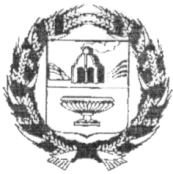 АДМИНИСТРАЦИЯ ЗАРИНСКОГО РАЙОНААЛТАЙСКОГО КРАЯП О С Т А Н О В Л Е Н И Е27.03.2023                                                                                                             № 213                                                               г.Заринск    О внесении изменений в Административный регламент по предоставлению муниципальной услуги «Зачисление в образовательное учреждение», утвержденный постановлением администрации Заринского района от 06.09.2021 №559В связи с внесением изменений в Федеральный закон от 21.11.2022 № 465-ФЗ «О внесении изменений в Семейный кодекс РФ и в ч.3.1 ст. 67 Федерального закона «Об образовании в Российской Федерации», в целях приведения в соответствие с действующими нормативными актами Администрации Заринского районаПОСТАНОВЛЯЕТ:Внести в Административный регламент по предоставлению муниципальной услуги «Зачисление	 в образовательное учреждение», утвержденный постановлением администрации Заринского района от 06.09.2021 №559, следующие изменения:Изложить пункт 2.2.7   в следующей редакции:«2.2.7. Ребенок, в том числе усыновленный (удочеренный) или находящийся под опекой или попечительством в семье, включая приемную семью либо в случаях, предусмотренных законами субъектов Российской Федерации, патронатную семью, имеет право преимущественного приема на обучение по основным общеобразовательным программам в государственную или муниципальную образовательную организацию, в которой обучаются его брат и (или) сестра (полнородные и неполнородные, усыновленные (удочеренные), дети, опекунами (попечителями) которых являются родители (законные представители) этого ребенка, или дети, родителями (законными представителями) которых являются опекуны (попечители) этого ребенка, за исключением случаев, предусмотренных частями 5 и 6 статьи 67 Федерального закона».Обнародовать настоящее Постановление путем размещения на официальном сайте Администрации района.Настоящее Постановление вступает в законную силу со дня его официального обнародования. Контроль за исполнением настоящего постановления возложить на председателя комитета по образованию   делам молодежи И.В.Сироткину. Первый заместитель главы Администрации района   С.Е.Полякова                                                                               